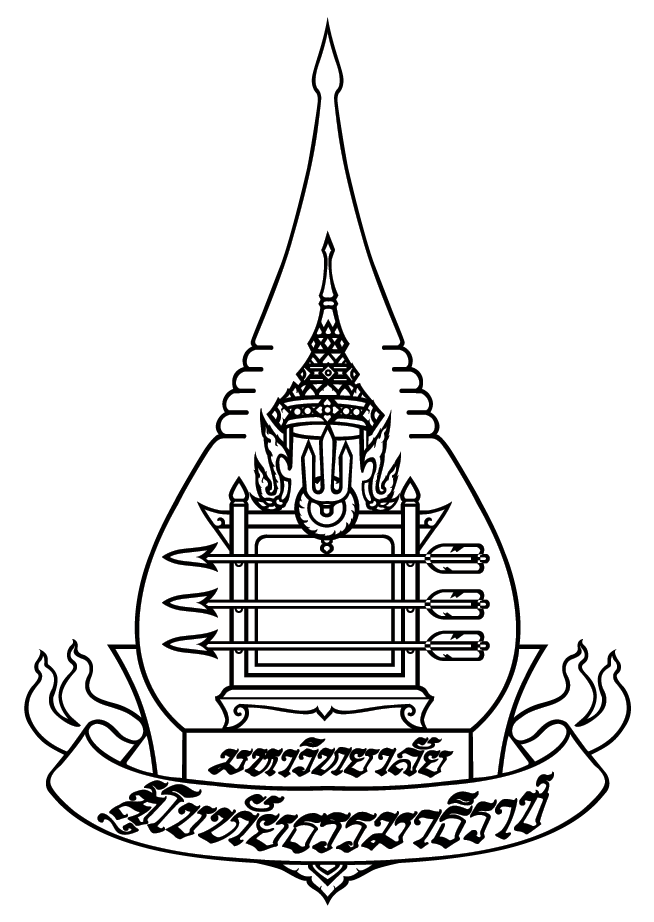 มหาวิทยาลัยสุโขทัยธรรมาธิราชสาขาวิชามนุษยนิเวศศาสตร์เอกสารการสอนชุดวิชาเศรษฐกิจครอบครัวFamily Economy72204หน่วยที่ 8-15คณะกรรมการกลุ่มผลิตชุดวิชาเศรษฐกิจครอบครัว					ผู้ร่วมปรับปรุงรองศาสตราจารย์ประกายรัตน์ ภัทรธิติ	ประธานกรรมการ			รองศาสตราจารย์ ดร.จิตตินันท์ เดชะคุปต์รองศาสตราจารย์บุญเสริม หุตะแพทย์	กรรมการและบรรณาธิการ		รองศาสตราจารย์วรรณี ชลนภาสถิตย์รองศาสตราจารย์ ดร.ณรงค์ศักดิ์ ธนวิบูลย์ชัย 	กรรมการด้านเนื้อหา		รองศาสตราจารย์อัจฉรา ชีวะตระกูลกิจรองศาสตราจารย์สุชาดา สถาวรวงศ์	กรรมการด้านเนื้อหา		ผู้ช่วยศาสตราจารย์ ดร.ศิลปพร ศรีจั่นเพชรผู้ช่วยศาสตราจารย์ ดร.กุลกานต์ อภิวัฒนลังการ	กรรมการด้านเนื้อหา		อาจารย์พิทักษ์ ศรีสุขใสผู้ช่วยศาสตราจารย์ปิยะศิริ เรืองศรีมั่น	กรรมการด้านเนื้อหา			อาจารย์ ดร.นิทัศน์ ภัทรโยธิน	กรรมการด้านเนื้อหา	รองศาสตราจารย์สุจิตรา หังสพฤกษ์	กรรมการด้านวัดผลการศึกษารองศาสตราจารย์วิศิษฐ์ศักดิ์ แป้นสัมฤทธิ์	กรรมการด้านเทคโนโลยีการศึกษา	นางฉวีวรรณ แย้มหัตถา	เลขานุการ		สงวนลิขสิทธิ์ลิขสิทธิ์ของมหาวิทยาลัยสุโขทัยธรรมาธิราชจัดพิมพ์โดยสำนักพิมพ์ มหาวิทยาลัยสุโขทัยธรรมาธิราชพิมพ์ครั้งที่ 1 พ.ศ. 2555 จำนวนพิมพ์ 1,000 เล่มจัดจำหน่ายโดยศูนย์หนังสือ มหาวิทยาลัยสุโขทัยธรรมาธิราชปากเกร็ด นนทบุรี 11120ข้อมูลบัตรรายการเอกสารการสอนชุดวิชาเศรษฐกิจครอบครัว = Family economy/สาขาวิชามนุษยนิเวศศาสตร์ มหาวิทยาลัยสุโขทัยธรรมาธิราช.หน่วยที่ 8-151. ครอบครัว--แง่เศรษฐกิจ 2. ครอบครัว--การเงิน (1) มหาวิทยาลัยสุโขทัยธรรมาธิราช. สาขาวิชามนุษยนิเวศศาสตร์.HQ674.75306.85
STOU 72204 TISBN 978-611-505-013-0บรรณาธิการผู้ช่วย		นางวิรัตน์ โพธิสารวราภรณ์ ฝ่ายวิชาการ สำนักพิมพ์ศิลปะและรูปเล่ม		หน่วยศิลปะ สำนักพิมพ์ถ่ายภาพ			หน่วยถ่ายภาพและไมโครฟอร์ม สำนักเทคโนโลยีการศึกษาจัดพิมพ์ต้นฉบับ		หน่วยเตรียมต้นฉบับ สำนักพิมพ์รายละเอียดการพิมพ์		ระบบการพิมพ์ ออฟเซต			กระดาษเนื้อใน ปรู๊ฟธรรมดา น้ำหนัก 49 กรัม/ตารางเมตร			กระดาษปก อาร์ตการ์ด น้ำหนัก 260 กรัม/ตารางเมตร			ขนาดรูปเล่ม A4 (210  x 297 มิลลิเมตร)พิมพ์ที่			โรงพิมพ์มหาวิทยาลัยสุโขทัยธรรมาธิราชคำนำ	ชุดวิชาเศรษฐกิจครอบครัว (72204) เป็นชุดวิชาสำหรับนักศึกษาหลักสูตรศิลปศาสตรบัณฑิต วิชาเอกพัฒนาการมนุษย์และครอบครัว สาขาวิชามนุษยนิเวศศาสตร์ มหาวิทยาลัยสุโขทัยธรรมาธิราช มุ่งให้นักศึกษามีความรู้เกี่ยวกับเศรษฐกิจและการเงินของครอบครัว สามารถนำความรู้ไปใช้ในการจัดการรายได้ รายจ่าย และทรัพย์สินของครอบครัว ตลอดจนเข้าใจพฤติกรรมของครอบครัวในฐานะผู้บริโภค และสามารถจัดการเศรษฐกิจครอบครัวได้ในภาวะวิกฤติทางเศรษฐกิจ การเปลี่ยนแปลงทางเศรษฐกิจ สังคม วัฒนธรรม และเทคโนโลยี รวมถึงนโยบายของรัฐ ทั้งนี้ เพื่อให้ครอบครัวมีความมั่นคงเข้มแข็งทางเศรษฐกิจและคนในครอบครัวมีคุณภาพชีวิตที่ดีเอกสารการสอนชุดวิชานี้แบ่งออกเป็น 2 เล่ม ประกอบด้วยเล่มที่ 1 หน่วยที่ 1-7 เป็นแนวคิดพื้นฐานทางเศรษฐกิจที่เกี่ยวข้องกับครอบครัวเล่มที่ 2 หน่วยที่ 8-15 เป็นการจัดการด้านการเงินสำหรับครอบครัวและการเปลี่ยนแปลงต่างๆ ในสังคมที่มีผลต่อการดำเนินชีวิตของครอบครัวดังนั้น นักศึกษาจึงควรอ่านเอกสารการสอนทุกหน่วย ตั้งแต่แผนการสอนประจำหน่วย เนื้อหาสาระของแต่ละตอน ตอบคำถามในกิจกรรมท้ายเรื่อง รวมทั้งทำแบบประเมินผลตนเองทั้งก่อนเรียนและหลังเรียนให้ครบถ้วน ทั้งนี้เพื่อให้สามารถเข้าใจเนื้อหาสาระของชุดวิชานี้ทั้งหมด รวมทั้งการศึกษาข่าวสารและข้อมูลที่เกี่ยวข้องกับเศรษฐกิจจากแหล่งข้อมูลต่างๆ ซึ่งจะเป็นประโยชน์สำหรับตัวนักศึกษาเองและครอบครัวต่อไปคณะกรรมการกลุ่มผลิตชุดวิชาเศรษฐกิจครอบครัวหวังเป็นอย่างยิ่งว่าเอกสารการสอนชุดวิชาเศรษฐกิจครอบครัวนี้จะเป็นประโยชน์แก่นักศึกษาระดับปริญญาตรีและผู้ที่สนใจทุกท่านคณะกรรมการกลุ่มผลิตชุดวิชาเศรษฐกิจครอบครัวสารบัญ	หน้าคำนำ	3รายละเอียดชุดวิชา	4วิธีการศึกษา	5หน่วยที่ 8 การวางแผนและการควบคุมทางการเงินของครอบครัว	8-1แผนการสอนประจำหน่วย	8-2ตอนที่ 8.1 ความรู้เบื้องต้นเกี่ยวกับการจัดการการเงินของครอบครัว	8-4		เรื่องที่ 8.1.1 แนวคิดเกี่ยวกับการจัดการการเงินของครอบครัว	8-5		เรื่องที่ 8.1.2 รายได้ของครอบครัว	8-9		เรื่องที่ 8.1.3 รายจ่ายของครอบครัว	8-13ตอนที่ 8.2 การวางแผนทางการเงินของครอบครัว	8-18		เรื่องที่ 8.2.1 แนวคิดเกี่ยวกับการวางแผนทางการเงินของครอบครัว	8-20		เรื่องที่ 8.2.2 กระบวนการในการวางแผนการเงินของครอบครัว	8-23เรื่องที่ 8.2.3 การวางแผนรายได้และรายจ่ายของครอบครัว	8-34เรื่องที่ 8.2.4 การวางแผนฐานะการเงินของครอบครัว	8-44ตอนที่ 8.3 การควบคุมทางการเงินของครอบครัว	8-53		เรื่องที่ 8.3.1 แนวคิดเกี่ยวกับการควบคุมทางการเงินของครอบครัว	8-54		เรื่องที่ 8.3.2 การควบคุมทางการเงินของครอบครัวโดยใช้งบประมาณ	8-58เรื่องที่ 8.3.3 การควบคุมทางการเงินของครอบครัวโดยใช้อัตราส่วนทางการเงิน	8-63	บรรณานุกรม	8-68หน่วยที่ 9 การลงทุนของครอบครัว	9-1แผนการสอนประจำหน่วย	9-2	ตอนที่ 9.1 แนวคิดเกี่ยวกับการลงทุนของครอบครัว	9-4		เรื่องที่ 9.1.1 ความหมายและวัตถุประสงค์ของการลงทุนของครอบครัว	9-5		เรื่องที่ 9.1.2 ทางเลือกในการลงทุนของครอบครัว	9-7		เรื่องที่ 9.1.3 สถาบันการเงินกับการลงทุนของครอบครัว	9-10		เรื่องที่ 9.1.4 ขั้นตอนการจัดการการลงทุนของครอบครัว	9-13	ตอนที่ 9.2 การฝากเงินกับสถาบันการเงินและการลงทุนของครอบครัวในตราสารหนี้	9-16		เรื่องที่ 9.2.1 การฝากเงินกับสถาบันการเงิน	9-17		เรื่องที่ 9.2.2 ลักษณะของการลงทุนของครอบครัวในตราสารหนี้	9-22		เรื่องที่ 9.2.3 การวิเคราะห์เพื่อการลงทุนของครอบครัวในตราสารหนี้	9-28	ตอนที่ 9.3 การลงทุนของครอบครัวในตราสารทุน	9-33		เรื่องที่ 9.3.1 ลักษณะการลงทุนของครอบครัวในตราสารทุน	9-34		เรื่องที่ 9.3.2 การวิเคราะห์เพื่อการลงทุนของครอบครัวในตราสารทุน	9-39	ตอนที่ 9.4 การลงทุนของครอบครัวในกองทุนรวมและการลงทุนอื่น	9-43		เรื่องที่ 9.4.1 แนวคิดเกี่ยวกับกองทุนรวม	9-44		เรื่องที่ 9.4.2 การลงทุนในกองทุนรวมเพื่อการวางแผนภาษีอากร	9-48		เรื่องที่ 9.4.3 การลงทุนของครอบครัวในลักษณะอื่น	9-55	บรรณานุกรม	9-57หน่วยที่ 10 ธุรกิจของครอบครัว	10-1แผนการสอนประจำหน่วย	10-2ตอนที่ 10.1 แนวคิดเกี่ยวกับธุรกิจของครอบครัว	10-4		เรื่องที่ 10.1.1 ความหมาย ความสำคัญ และลักษณะของธุรกิจของครอบครัว	10-5		เรื่องที่ 10.1.2 การจัดตั้งธุรกิจของครอบครัว	10-8	ตอนที่ 10.2 การจัดการเงินสดและสินค้าคงเหลือของธุรกิจของครอบครัว	10-19		เรื่องที่ 10.2.1 การจัดการเงินสดของธุรกิจของครอบครัว	10-20		เรื่องที่ 10.2.2 การจัดการสินค้าคงเหลือของธุรกิจของครอบครัว	10-28ตอนที่ 10.3 การรายงานทางการเงินของธุรกิจของครอบครัว	10-33		เรื่องที่ 10.3.1 แนวคิดเกี่ยวกับการควบคุมทางบัญชีของธุรกิจของครอบครัว	10-34		เรื่องที่ 10.3.2 การรายงานฐานะการเงินและผลการดำเนินงานของธุรกิจของครอบครัว	10-37		เรื่องที่ 10.3.3 การรายงานอัตราส่วนทางการเงินของธุรกิจของครอบครัว	10-44	บรรณานุกรม	10-47รายละเอียดชุดวิชา1. คำอธิบายชุดวิชา72204 	เศรษฐกิจครอบครัว	Family Economyแนวคิดเกี่ยวกับการจัดการการเงินและเศรษฐกิจของครอบครัว แนวคิดทางเศรษฐศาสตร์ที่เกี่ยวข้องกับการตัดสินใจในเรื่องต่างๆ ของครอบครัว พฤติกรรมผู้บริโภคและการบริโภค การกำหนดเป้าหมายและแผนการเงินของครอบครัว ตามปรัชญาเศรษฐกิจพอเพียงและตามวงจรชีวิตครอบครัว การจัดงบประมาณและบัญชีครัวเรือน การจัดการทรัพย์สินและการเงินของครอบครัว สถาบันการเงินและธนาคาร การออม การลงทุน การภาษี การประกันความเสี่ยง การจัดการการเงินและการบริโภคของครอบครัวให้สอดคล้องกับสภาวการณ์ และภาวะวิกฤติทางเศรษฐกิจ ตลอดจนนโยบายทางเศรษฐกิจของรัฐ2. วัตถุประสงค์2.1 เพื่อให้มีความรู้ความเข้าใจเกี่ยวกับการเงินและเศรษฐกิจของครอบครัว แนวคิดทางเศรษฐศาสตร์ที่เกี่ยวข้องกับการตัดสินใจในเรื่องต่างๆ เกี่ยวกับครอบครัว และพฤติกรรมผู้บริโภค2.2 เพื่อให้สามารถจัดการเศรษฐกิจของครอบครัวเพื่อการมีคุณภาพชีวิตที่ดี ตามปรัชญาเศรษฐกิจพอเพียงและตามวงจรชีวิตครอบครัวได้2.3 เพื่อให้สามารถกำหนดเป้าหมายและแผนการเงินของครอบครัว และนำความรู้ด้านการเงินไปประยุกต์ใช้ในการสร้างความมั่นคงทางการเงินของครอบครัวได้2.4 เพื่อให้สามารถจัดเศรษฐกิจของครอบครัวได้ในสถานการณ์ที่มีภาวะวิกฤติทางเศรษฐกิจและการเปลี่ยนแปลงทางสังคม เทคโนโลยี และนโยบายเศรษฐกิจของรัฐ3. รายชื่อหน่วยการสอน	หน่วยที่ 1 ครอบครัวกับเศรษฐกิจหน่วยที่ 2 เศรษฐศาสตร์กับเศรษฐกิจครอบครัวหน่วยที่ 3 วงจรชีวิตและคุณภาพชีวิตของครอบครัวกับเศรษฐกิจครอบครัว  	หน่วยที่ 4 พฤติกรรมการบริโภคของครอบครัวหน่วยที่ 5 การจัดการเศรษฐกิจของครอบครัวหน่วยที่ 6 เศรษฐกิจพอเพียงกับเศรษฐกิจครอบครัวหน่วยที่ 7 เศรษฐกิจครอบครัวกับวิกฤติทางเศรษฐกิจหน่วยที่ 8 การวางแผนและการควบคุมทางการเงินของครอบครัวหน่วยที่ 9 การลงทุนของครอบครัวหน่วยที่ 10 ธุรกิจของครอบครัวหน่วยที่ 11 การจัดการสินทรัพย์ของครอบครัวหน่วยที่ 12 การจัดการความเสี่ยงด้านเศรษฐกิจของครอบครัวกับการประกันภัยหน่วยที่ 13 เศรษฐกิจครอบครัวกับการเปลี่ยนแปลงทางเศรษฐกิจ สังคม วัฒนธรรม และเทคโนโลยีหน่วยที่ 14 เศรษฐกิจครอบครัวกับนโยบายของรัฐหน่วยที่ 15 การเสริมสร้างความมั่นคงเข้มแข็งของครอบครัวด้านเศรษฐกิจวิธีการศึกษา	การศึกษาชุดวิชา 72204 เศรษฐกิจครอบครัว ในระบบสอนทางไกลนั้น นักศึกษาจะต้องมีความสนใจ ตั้งใจศึกษาอย่างจริงจัง ต้องซื่อสัตย์ต่อตนเองจึงจะทำให้นักศึกษาได้รับความรู้ตามที่มหาวิทยาลัยคาดหวังเอาไว้ ก่อนที่นักศึกษาจะลงมือเริ่มศึกษา นักศึกษาควรจะอ่านวิธีการศึกษาและปฏิบัติตามคำแนะนำอย่างเคร่งครัด ดังจะกล่าวต่อไปนี้1. การเตรียมตัวเพื่อการศึกษาด้วยตนเอง	นักศึกษาจะต้องเตรียมตัวดังนี้คือ	(1) ทำความรู้จักกับระบบการสอนทางไกลของมหาวิทยาลัยสุโขทัยธรรมาธิราช ด้วยการศึกษาจากคู่มือนักศึกษา	(2) จัดเวลาเรียนสำหรับการศึกษาชุดวิชานี้อย่างน้อยวันละ 1-2 ชั่วโมง และต้องศึกษาให้จบหนึ่งหน่วยในแต่ละสัปดาห์เรียงตามลำดับ	(3) เตรียมจัดเวลาสำหรับการฟังซีดีเสียงประจำชุดวิชา เพื่อทบทวนและสรุปประเด็นของสาระสำคัญในแต่ละหน่วยการสอน	(4) เตรียมจัดตารางรับฟังรายการวิทยุกระจายเสียงประจำชุดวิชา (ถ้ามี) โดยดูจากตารางออกอากาศที่มหาวิทยาลัยจะจัดส่งให้ล่วงหน้า 2. การประเมินตนเองก่อนเรียนและหลังเรียน	ขอให้นักศึกษาทำการประเมินผลตนเองก่อนเรียนในแบบฝึกปฏิบัติก่อนที่จะศึกษาเอกสารการสอน เพื่อวัดพื้นความรู้เดิมของนักศึกษาว่า  มีความรู้ในเนื้อหาที่จะศึกษามากน้อยเพียงใด และควรจะมุ่งสนใจในเนื้อหาใดที่นักศึกษายังขาดความรู้หรือมีความรู้น้อย หลังจากศึกษาจากเอกสารการสอนได้เข้าใจดีแล้ว ขอให้นักศึกษาทำการประเมินตนเองอีกครั้งหนึ่ง เพื่อดูว่า สามารถเข้าใจเนื้อหาที่ได้ศึกษามาแล้วอย่างถ่องแท้หรือไม่ การประเมินผลตนเองหลังเรียนจะช่วยให้นักศึกษาสามารถทราบได้ว่า ได้รับความรู้เพิ่มขึ้นจากเดิมมากน้อยเพียงใด และมีความรู้ในเนื้อหาอยู่ในเกณฑ์พอที่จะข้ามไปศึกษาหน่วยต่อไปได้แล้วหรือไม่ (เกณฑ์ที่คณะกรรมการถือเอาเป็นที่พอใช้ คือ ตอบถูกเกินร้อยละ 80 ของข้อทดสอบ) ขอให้นักศึกษาพึงตระหนักว่า  การทำแบบประเมินตนเองก่อนเรียนและหลังเรียนด้วยความซื่อสัตย์สุจริตต่อตนเองเท่านั้น จึงจะได้ผลและให้ความมั่นใจได้ว่า นักศึกษาจะสามารถผ่านการสอบไล่ของมหาวิทยาลัยได้อย่างแน่นอน 3. การศึกษาเอกสารการสอน	โดยปกติ  ชุดการสอนทางไกลของมหาวิทยาลัยสุโขทัยธรรมาธิราชประกอบด้วยสื่อการสอน 4 ประเภท คือ (1) เอกสารการสอนและแบบฝึกประจำชุดวิชา (2) รายการสอนทางวิทยุกระจายเสียง (3) รายการสอนทางวิทยุโทรทัศน์ และ (4) บริการสื่อเสริมต่าง ๆ เช่น วีซีดีเสียงประจำชุดวิชา สำหรับชุด เศรษฐกิจครอบครัวนี้ ได้ออกแบบให้นักศึกษาศึกษาจากเอกสารการสอนและแบบฝึกปฏิบัติประจำชุดวิชาเป็นสื่อหลัก และวีซีดีเสียงประจำชุดวิชาเป็นสื่อเสริม นอกจากนี้ยังอาจจะมีสาระเสริมในรายการวิทยุกระจายเสียง หากพบว่า มีประเด็นที่เกี่ยวข้องในสังคมและจะเป็นประโยชน์แก่นักศึกษา	สำหรับเอกสารการสอนนั้น คือ ตำราเรียนที่มีลักษณะพิเศษซึ่งผลิตขึ้นมา เพื่อใช้โดยเฉพาะในระบบการสอนทางไกลของมหาวิทยาลัยสุโขทัยธรรมาธิราช และเป็นสื่อการสอนหลักที่เป็นแกนกลางให้สื่ออื่นมาเสริมและประสานกัน เพื่อให้นักศึกษาเข้าใจเนื้อหาสาระได้เช่นเดียวกับการสอนในชั้นเรียน	ในเอกสารการสอนจะมีเนื้อหาสาระสำคัญไว้เกือบครบถ้วน ยกเว้นเนื้อหาสาระบางอย่างที่ไม่สามารถจัดไว้ในรูปของสื่อสิ่งพิมพ์ นักศึกษาควรตั้งใจศึกษาเอกสารการสอนอย่างละเอียด และทำความเข้าใจในแต่ละเรื่อง แต่ละตอน ซึ่งมีแนวคิดเขียนนำไว้ในแต่ละตอนของเอกสารการสอน เพื่อช่วยให้นักศึกษาจับประเด็นซึ่งเป็นสาระสำคัญในเอกสารการสอนได้ง่ายขึ้น หากนักศึกษาไม่เข้าใจก็จะต้องอ่านทบทวนซ้ำอีกครั้งหนึ่ง เมื่อเข้าใจแล้วจึงทำกิจกรรมท้ายเรื่องที่ศึกษาแต่ละกิจกรรมที่กำหนดไว้4. การทำกิจกรรมท้ายเรื่องและกิจกรรมประจำชุดวิชา	นักศึกษาจะต้องทำกิจกรรมท้ายเรื่องทุกกิจกรรมอย่างเคร่งครัดลงในสมุดบันทึกด้วยตนเอง แล้วตรวจสอบคำตอบจากแนวตอบที่ให้ไว้ในเอกสารการสอน และนักศึกษาควรจะซื่อสัตย์ต่อตนเอง โดยไม่อ่าน แนวตอบก่อนที่จะทำกิจกรรมแต่ละครั้งเสร็จเรียบร้อย นอกจากนี้ หากมีกิจกรรมประจำชุดวิชา นักศึกษาก็ควรจัดทำรายงานส่งสาขาวิชาฯ ภายในเวลาที่กำหนดไว้ ซึ่งนอกจากจะเท่ากับเป็นการทบทวนความรู้จากการอ่านเอกสารประกอบการสอนแล้ว ยังมีคะแนนเก็บประจำภาคอีกร้อยละ 20 เท่ากับเป็นคะแนนที่จะช่วยเหลือให้นักศึกษาสอบผ่านประจำภาคได้มากขึ้น5. การรับฟังรายการวิทยุกระจายเสียงและรับชมรายการวิทยุโทรทัศน์	มหาวิทยาลัยได้จัดให้มีรายการวิทยุกระจายเสียงประกอบชุดวิชา รายการดังกล่าวนี้ เป็นรายการที่เสริมการศึกษาของนักศึกษา เพื่อให้นักศึกษาได้เข้าใจเนื้อหาสาระในชุดวิชาแต่ละเรื่องที่สำคัญดียิ่งขึ้นและกว้างขวางยิ่งขึ้น หากนักศึกษาไม่อาจรับฟังหรือไม่ก็ได้ อาจจะไม่ถึงกับเสียประโยชน์หรือกระทบกระเทือนต่อการศึกษามากนัก  เพราะนักศึกษาย่อมจะศึกษาด้วยตนเองจากสื่อสิ่งพิมพ์หรือเอกสารการสอนได้อยู่แล้ว6. การรับบริการ ณ ศูนย์บริการการศึกษา	นักศึกษาที่เรียนชุดวิชานี้ จะสามารถใช้บริการ ณ ศูนย์บริการการศึกษาที่มหาวิทยาลัยกำหนด ดังต่อไปนี้6.1 ฟังซีดีเสียงประจำชุดวิชาตามเนื้อหาที่จะได้กำหนดไว้	6.2 รายการวิทยุกระจายเสียงจากเทปบันทึกเสียงที่จัดไว้ ณ ศูนย์บริการการศึกษา หากนักศึกษาไม่มีเครื่องรับที่บ้าน	ในการขอรับบริการ ณ ศูนย์บริการการศึกษาประจำจังหวัดที่มีภูมิลำเนาอยู่ นักศึกษาต้องนำบัตรประจำตัวนักศึกษา และบัตรลงทะเบียนเรียนชุดวิชาไปแสดงด้วย7. การสอบ	เมื่อสิ้นภาคการศึกษา นักศึกษาต้องเข้าสอบไล่ชุดวิชา ณ สนามสอบที่จัดไว้ที่ศูนย์บริการการศึกษาตามวันเวลาที่กำหนด  นักศึกษาต้องนำบัตรประจำตัวนักศึกษา บัตรประจำตัวประชาชน หรือบัตรข้าราชการหรือบัตรใด ๆ ที่ ทางราชการเป็นผู้ออกให้ และบัตรลงทะเบียนเรียน  หากขาดอย่างใดอย่างหนึ่งนักศึกษาจะไม่มีสิทธิ์เข้าสอบ ดังนั้น โปรดเตรียมหลักฐานต่างๆ ให้ครบก่อนออกเดินทางไปสนามสอบ